Pressemitteilung	25. April 2016„Verlage sollten sich stärker engagieren“Kaum Literatur barrierefrei – die blinde Biographin Daniela Preiß und der sehbehinderte Sportler Harald Lange wollen nach dem Welttag des Buches ein Zeichen setzenHarald Lange, ein fast blinder Sportler, hat den Marathon des Sables bewältigt: In sechs Etappen ist er 250 Kilometer durch die Sahara gelaufen. Gemeinsam mit der Biographin Daniela Preiß erzählt er von diesem Ultramarathon. „Highway to Hell“ heißt das Buch, erschienen ist es beim vss-verlag.„Als eBook“, betont Preiß, „damit auch Blinde die Geschichte lesen können.“Die Biographin legt großen Wert darauf, ihre Bücher barrierefrei herauszubringen. Nicht nur, weil ihr selber das Augenlicht fehlt. Vor allem möchte die Autorin, kurz nach dem Welttag des Buches, noch einmal ein Zeichen setzen.Nur fünf Prozent der veröffentlichten Bücher stehen in Deutschland in Braille oder als Hörbuch zur Verfügung, beklagt der Deutsche Blinden- und Sehbehindertenverband (DBSV). Währenddie Bundesregierung den Marakesch-Vertrag blockiert.Als Reaktion ünscht sich Preiß einen höheren Einsatz von Verlagen. „Sie sollten sich stärker engagieren, Hand in Hand mit den Blindeninstitutionen.“Und wenn die Öffentlichkeit besser informiert ist, melden sich vielleicht mehr Kooperationspartner. Etwa Personen, die ehrenamtlich Bücher scannen.Dann könnten Sehgeschädigte die Dateien einfach lesen.Zum Beispiel Harald Lange, der inzwischen für den New York Marathon trainiert. Er hat es als Sportler weit gebracht. Und jeder, der für barrierefreie Bücher wirbt, sollte seine Botschaft unterschreiben: „Wenn du ein Ziel erreichen willst, bleib dir stets treu, glaube an dich und die Sache und vor allem: Gebe niemals auf!“(Zeichen: 1.499)Zur AutorinDaniela Preiß, Jahrgang 1985. Nach dem Abitur hat sie in Erlangen Buchwissenschaft studiert und eine Weiterbildung zur Biographin angeschlossen. Mehrere Auftragsarbeiten konnte sie schon fertigstellen, etwa für den sehbehinderten Laufsportler Harald Lange. Außerdem arbeitet sie mit dem populären Radiomoderator Matthias Matuschik zusammen.Mit ihrer Doktorarbeit tritt sie für blinde Menschen ein. Sie erforscht deren Buchnutzungsverhalten, um später die Bedürfnisse blinder Leser an mögliche Partner (Verlage, Bibliotheken …) weiterzugeben.Bei Rückfragen oder für ein Interview steht Ihnen Daniela Preiß gerne zur Verfügung. Sie können einen Termin vereinbaren: Pressebüro Oliver Dietrich, Tel.: 0177/32 31 572, E-Mail: presse@daniela-preiss.de.Wenn Sie keine Presse-Informationen mehr erhalten möchten, schreiben Sie uns eine E-Mail.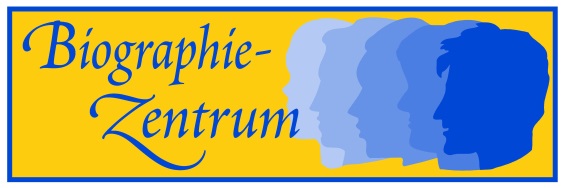 Daniela Preiß – BiographinHofer Straße 34, 95632 WunsiedelTel.: 09131/973 95 53E-Mail: nachricht@daniela-preiss.deWeb: www.daniela-preiss.de